VÝCHOVNÝ   PROGRAM   ŠKOLSKÉHO   ZARIADENIAVševedkoŠkolský klub detí pri ZŠ Malé LeváreNázov a adresa:				Školský klub detí pri ZŠ 1.-4.roč.                                                               Malé Leváre č.10, 908 74Forma výchov. zariadenia:		poldennáVýchovný jazyk:				SlovenskýDruh školského zariadenia:		ŠtátneDátum prerokovania na           Pedagogickej rade:                               2.9.2020	Platnosť výchovného programu:	2.9. 2020 – 30.6. 2024Zriaďovateľ:				Obecný úrad Malé LeváreVypracovali:                                         Mgr. Slavomíra Orlová, riaditeľka školy Kontakt:				          Telefón:   +421347795130                                                              Mail: zs.male.levare@gmail.comObsah: Názov výchovného programu Titulný list Vymedzenie vlastných cieľov a poslania výchovyCiele školského zariadeniaCharakteristika školského zariadeniaCharakteristika detíSpolupráca s rodičmiKompetencie dieťaťa Formy výchovy Tematické oblasti výchovy Výchovný plán Personálne zabezpečenie Materiálno-technické a priestorové podmienky Podmienky na zaistenie bezpečnosti a ochrany zdravia pri       výchoveVnútorný systém kontroly a hodnotenia detí a žiakovVnútorný systém kontroly a hodnotenia zamestnancov             školského zariadeniaPožiadavky na kontinuálne vzdelávanie pedagogických pracovníkovVýchovné štandardyVýchovné osnovy3.Vymedzenie vlastných cieľov a poslania výchovyCiele školského zariadenia:Školský klub je výchovno-vzdelávacie zariadenie, ktoré vytvára podmienky pre   telesný i psychický rozvoj detí. Školský klub detí  zabezpečuje pre deti, ktoré plnia povinnú školskú dochádzku, nenáročnú  záujmovú činnosť podľa výchovného programu školského zariadenia zameranú na prípravu na vyučovanie a na uspokojenie ich záujmov. Deti by si mali v klube oddýchnuť, vytvárať a prehlbovať vzťahy so svojimi vrstovníkmi a realizovať sa v činnostiach, ktoré ho bavia, poznávať a rozvíjať svoje záujmy. Školský klub vytvára  podmienky pre telesný, psychický a sociálny rozvoj detí. Školský klub detí tvorí v dňoch školského vyučovania most  medzi vyučovaním v škole a výchovou v rodine. Nie je pokračovaním vyučovania, ale má svoje špecifiká. Naším hlavným cieľom je umožniť dieťaťu:získať kompetenciu, a to najmä v oblasti komunikačných schopností, kultúrnej kompetencienaučiť sa správne identifikovať a analyzovať problémy a navrhovať ich riešenia, vedieť ich riešiťrozvíjať svoje manuálne zručnosti, tvorivé schopnostiosvojiť si základné pravidlá správania, vštepovať úctu k dospelým osobám, ktoré sa podieľajú na výchovenaučiť sa pracovať a rozvíjať svoje schopnosti – individuálne, ale i v kolektíve a preberať na seba zodpovednosťnaučiť sa kontrolovať a regulovať svoje správanie, starať sa a chrániť svoje zdravie, školský majetok a životné prostredienaučiť sa rozvíjať kamarátsky vzťah v kolektíve a vedieť sa mu prispôsobiťrozvíjať základné pohybové zručnosti detí a ich schopnosti vhodne relaxovať, odpočívať a regenerovať svoje silyusmerňovať deti k zmysluplnému využívaniu voľného časuCharakteristika školského zariadeniaV Školskom klube detí máme dve oddelenia.Činnosť školského klubu prebieha v priestranných triedach. Tie sú zariadené moderným a praktickým nábytkom, sedačkou.Deti majú k dispozícií knihy, hrací  kútik s kobercom, rôzne hry, lopty, švihadlá. Na športové aktivity využívame areál školského dvora, kde sú pre deti preliezky, hojdačky, trávnatá plocha, lavičky.Chodby a oddelenia vždy aktuálne vyzdobujeme podľa tematického  obdobia prácami detí a vychovávateliek.Charakteristika detí Do školského  klubu detí chodia deti prvých až tretích ročníkov. Sú vytvorené  zmiešané oddelenia. Máme v ŠKD deti, ktoré majú aj  špeciálne výchovno- vzdelávacie potreby.         Spolupráca s rodičmi a inými subjektmiV ŠKD spolupráca s rodičmi je komunikatívna, prebieha priebežne a sústavne, čím sa zabezpečí nielen včasné riešenie vzniknutých problémov, ale najmä možnosť predchádzať im a pochvalou,  povzbudením usmerňovať.Začiatkom školského roka organizujeme stretnutie rodičov, kde ich informujeme o: náplni výchovno-vzdelávacej činnostirežime  dňaodchádzanie a prepúšťanie detí zo ŠKDkultúrnych a športových podujatiach, exkurzie, výstavy, aktivity žiakov poplatkoch jednotlivých spoločenských aktivitáchKomunikácia s rodičmi je veľmi dôležitá a potrebná pre spoločný rozvoj výchovy a vzdelávania detí.Kompetencie dieťaťa v ŠKDKompetencie sa vo výchovno-vzdelávacej činnosti rozvíjajú a navzájom prelínajú v jednotlivých tematických oblastiach výchovy. Dieťa ich rozvíja účasťou na záujmovej a výchovno-vzdelávacej činnosti.   Kompetencie učiť sa učiťriešiť nové, neznáme situáciezúčastňuje sa vedomostných súťažíprejavuje záujem o nové informácieKomunikačné kompetenciezrozumiteľne vyjadruje a obhajuje svoj názorvypočuje si opačný názorSociálne kompetenciepomenuje svoje potreby a pocityvlastným postupom rieši jednoduché konfliktyzvládne jednoduché stresové situácierešpektuje úlohy skupinyefektívne spolupracuje v skupineuvedomuje si potreby žiakov a osôb so zdravotným znevýhodnenímposkytne pomoc alebo pomoc privoláPracovné kompetencieprejavuje samostatnosť vo vypracovaní domácich úlohplánuje a hodnotí svoje činnostidokončí prácuplní si svoje povinnostiovláda jednoduché manuálne zručnosti potrebné pre praktický životKultúrne kompetenciepozná kultúrne pamätihodnosti okoliarozlišuje kultúrne a nekultúrne správanieje ochotný podieľať sa na kultúrnych podujatiachovláda základy kultúrneho správania4. Formy výchovy a vzdelávania     Prevádzka ŠKD sa zabezpečuje podľa potrieb a požiadaviek rodičov.Popoludňajšia činnosť : 11.40 h – 16.00 hVýchovno – vzdelávacia činnosť v klube je organizovaná formou: Pravidelných aktivítAktivít príležitostného charakteruSezónnych činnostíZáujmových činnostíProjektových činnostíOddychových a rekreačných činnostíSebaobslužných činnostíPrípravy na vyučovanieVýchovno-vzdelávacia činnosť je rozdelená na tieto časti:Oddychová  – uskutočňuje sa hneď po vyučovaní a obede detí, má pokojný charakterTematická oblasť výchovy – uspokojuje a rozvíja schopnosti a zručnosti detí Príprava na vyučovanie – písanie domácich úloh, používanie didaktických hier, viesť deti k zodpovednosti a samostatnosti pri príprave na vyučovanie5. Tematické oblasti výchovy ŠKDVýchova a vzdelávanie mimo vyučovania sa v ŠKD realizuje v rôznych tematických oblastiach výchovy:Vzdelávacia oblasť - VOVCieľové zameranie:viesť deti k tomu, aby sa učili samostatne pracovaťviesť ich, ako sa majú pripravovať na vyučovanieodstraňovať rečové poruchy, dbať na úpravu písomného prejavuviesť  ich samostatnosti a sebakontrolepráca s informáciamideti si precvičujú, opakujú, upevňujú poznatky, ktoré získali na vyučovaníSpoločensko-vedná oblasť - SVOVCieľové zameranie:spolurozhodovať o živote v skupineprejavovať ohľaduplnosť k osobám so zdravotným postihnutímkultivovať kultúrne návyky a vyjadrovanie savyjadrovať svoj názorvedieť vypočuť opačný názorrozlíšiť kultúrne a nekultúrne prejavy v správaní saposkytnúť pomoc, alebo pomoc privolaťrozvíjať získané informácie v praxivedieť riešiť jednoduché konfliktyPracovno-technická oblasť - PTOVCieľové zameranie:vštepovať žiakom prvky správneho vzťahu k práci a rozvíjať základy pracovnej morálkyučiť ukladať hračky, pracovné prostredie po činnostiachudržiavať poriadok v šatni, taškáchvedieť spolupracovať so skupinourozvíjať základy manuálnych a technických zručnostízískavať základy zručností potrebných pre praktický životPrírodovedno-enviromentálna oblasť - PEOVCieľové zameranie:pochopiť základné princípy ochrany životného prostrediarozvíjať zručnosti pri jednoduchej činnosti na tvorbe a ochrane životného prostrediastarostlivosť o vtáčiky v zime, kŕmenie lesnej zveriprehlbovať prírodovedné poznatky pozorovaním živej prírodyviesť deti aktívne chrániť všetky formy životaupevňovať vedomosti v triedení odpaduEsteticko-výchovná oblasť - EVOVCieľové zameranie:rozvíjať základy vzťahu k umeniu a ku kultúrnym hodnotám v blízkom okolídbať na kultúru vyjadrovania, kultúru stolovaniaučiť deti starať sa o svoj zovňajšokrozvíjať talent a špecifické schopnostipodieľať sa na príprave kultúrnych podujatíesteticky vyzdobovať triedy a chodby v ŠKDviesť deti objavovať krásu v bežnom životeTelovýchovná, zdravotná a športová oblasť - TVOVCieľové zameranie:dbať a pochopiť význam pravidelného pohybu a cvičeniarozvíjať u detí športový talent a schopnostischopnosť relaxovať pravidelným cvičením a pohybomviesť deti k orientácii v priestorezaraďovať pokojné, pohybovo a duševne nenáročné relaxačné cvičeniapochopiť a vštepovať škodlivosť fajčenia, alkoholu a iných drogvedieť využívať základné zásady zdravej výživypoznať základné princípy zdravého životného štýluupevňovať správne hygienické návyky6.Výchovný plán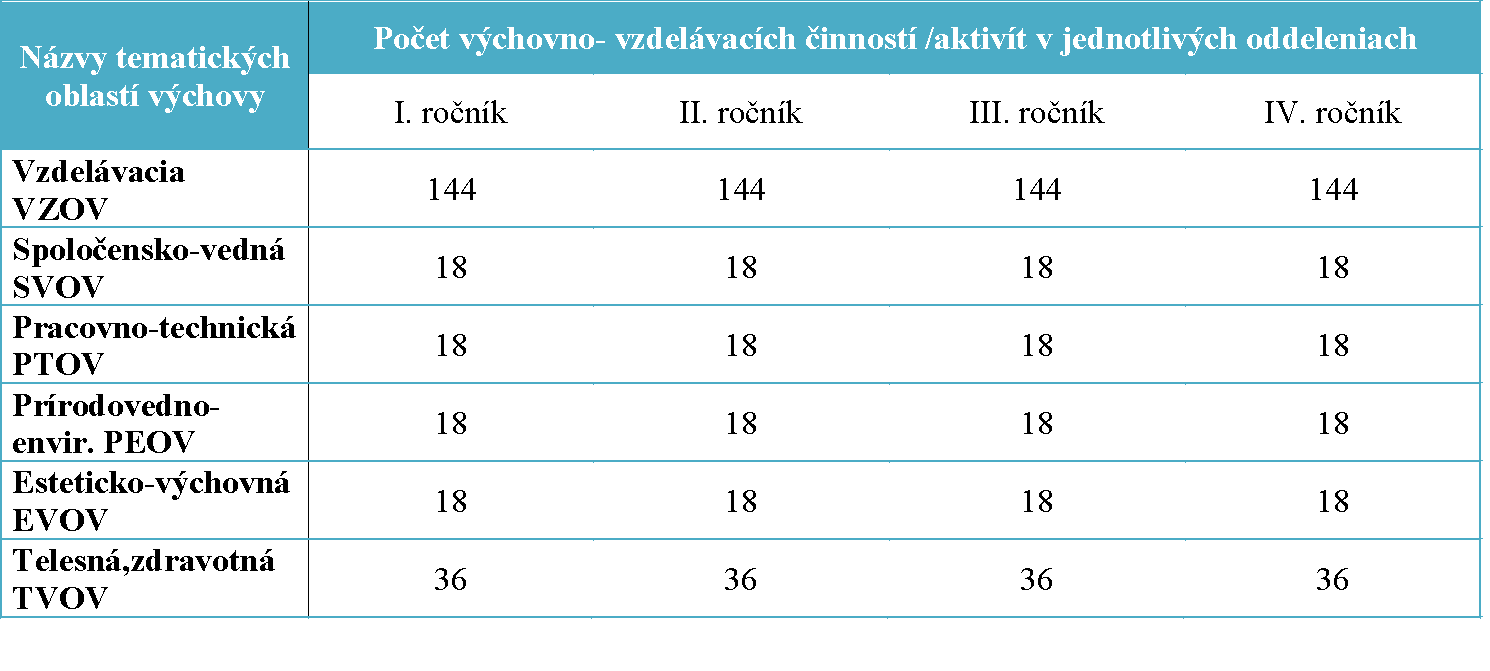 7. Personálne zabezpečenieV ŠKD pracujú dve kvalifikované  vychovávateľky.Snažíme sa vplývať na deti osobným príkladom. Spolu sa navzájom dopĺňame a pomáhame si.8. Materiálno-technické a priestorové podmienky Činnosť školského klubu prebieha v priestranných triedach. Tie sú zariadené moderným a praktickým nábytkom, sedačkou.Deti majú k dispozícií knihy, hrací  kútik s kobercom, rôzne hry, lopty, švihadlá. Na športové aktivity využívame areál školského dvora, kde sú pre deti preliezky, hojdačky, trávnatá plocha, lavičky.Chodby a oddelenia vždy aktuálne vyzdobujeme podľa tematického  obdobia prácami detí a vychovávateliek.V budove školy sa nachádzajú:štyri triedy a v dvoch triedach sú oddelenia ŠKD, ktoré sú vybavené funkčným nábytkom, kobercom, sedacou súpravou na odpočinkovú činnosť, pomôckami, spoločenskými hrazborovňa pre vychovávateľky je doplnená stavanou skriňou pre pomôcky na jednotlivé činnosti v ŠKD, počítačom, sociálne zariadenia vstupná hala, ktorú sa snažíme počas celého roka dopĺňať aktuálnymi nástenkami a vlastnoručne zhotovenými výrobkami detí. Vystavujeme originálne, výstižné a motivačné pútače pre rôzne kultúrne, športové a spoločenské podujatia. Touto formou sa snažíme skvalitniť výchovu našich detí a zároveň odstrániť rôzne nedostatky a problémy v správaní – disciplína, sebaovládanie, ohľaduplnosť, poriadkumilovnosť v šatni, v triede a blízkom okolí.areál školského dvora denne  využívame na oddychovú, rekreačnú, športovú, pracovnú, prírodovednú, výtvarnú, hudobnú ako i spoločenskú činnosť. v  priestore areálu šk. dvora  sú umiestnené hojdačky, preliezky, šmýkačky,  lezecká stenaareál školského dvora  nám slúži okrem oddychu a športového vyžitia aj na pracovnú činnosť. Deťom vštepujeme základné návyky starostlivosti o svoje okolie – zametanie, hrabanie,vysádzanie kvetov. Pre všestranný rozvoj detského organizmu využívame školský dvor.9. Podmienky na zaistenie bezpečnosti a ochrany zdravia pri      výchoveza bezpečnosť žiakov počas celého ich pobytu v ŠKD zodpovedá vychovávateľprechod žiakov do ŠKD v rámci školy zabezpečuje vychovávateľ, prípadne zastupujúci učiteľak sú vytvorené oddelenia z viacerých tried, zabezpečuje prechod žiakov po dohode s vychovávateľom učiteľ, ktorý má poslednú vyučovaciu hodinupočas konania popoludňajšieho vyučovania (záujmové útvary) vyučujúci preberá deti od vychovávateľky do svojej zodpovednosti a po skončení  záujmového útvaru, podľa dohody s rodičmi dieťa uvoľňujú domov alebo odovzdajú vychovávateľovipri hrách a iných športových, pracovných, výtvarných činnostiach je vychovávateľ povinný poučiť žiakov o bezpečnosti a ochrane zdraviapri činnostiach organizovaných mimo objektu ŠKD môže mať vychovávateľ najviac 25 detíak si to vyžaduje náročnosť prostredia, alebo výkon činností, učí riaditeľ školy, alebo jeho zástupca vyšší počet pedagogických pracovníkov, alebo nižší počet žiakovv prípade úrazu poskytne vychovávateľ prvú pomoc, oznámi ho vedeniu školy, zapíše ho do knihy úrazov, prípadne napíše záznam o úrazenosenie drahých a nebezpečných predmetov do ŠKD je zakázané, v opačnom prípade vychovávateľ nie je povinný stratu, alebo poškodenie riešiťžiaci majú mať svoje osobné veci označené pre prípad odcudzeniastraty z uzavretých priestorov ŠKD u poisteného žiaka vybavuje vychovávateľ v spolupráci s rodičmi a vedením školypri vychádzkach, výletoch a iných podujatiach mimo objektu ŠKD zodpovedá za bezpečnosť detí vychovávateľ  až do ich rozchodu pred objektom ŠKDz miesta konania môže byť dieťa uvoľnené len na základe písomného súhlasu rodičovak zistí vychovávateľ u žiaka zdravotné ťažkosti, nevoľnosť, teplotu, upovedomí o tom rodičov10. Vnútorný systém kontroly a hodnotenie detíCieľom hodnotenia  detí v ŠKD je poskytnúť dieťaťu  a jeho rodičom spätnú väzbu o tom, ako dieťa pracuje, správa sa v ŠKD. Rodičia sú pravidelne informovaní. Deti hodnotíme slovne, individuálne pred kolektívom. Snažíme sa povzbudzovať a hľadať cestu, ako odstrániť nedostatky. Zameriavame sa na rôzne činnosti, ktoré môžeme kontrolovať a hodnotiť, napríklad upratovanie prezúvok, areálu, účasť na svätej omši, upratovanie tried, pomoc kamarátom.  V ŠKD denne kontrolujeme dochádzku detí.11.Vnútorný systém kontroly a hodnotenie zamestnancov ŠKDZabezpečuje harmonické organizovanie celého výchovno-vzdelávacieho procesu a ďalších aktivít. Na hodnotenie pedagogických pracovníkov ŠKD používame tieto metódy:pozorovanierozhovortvorba a výzdoba ŠKDnávšteva vedenia školy na rôznych spoločensko-zábavných aktivitách ŠKD12. Požiadavky na kontinuálne vzdelávanie pedagogických pracovníkovĎalšie vzdelávanie pedagogických pracovníkov pôsobí na celkovú úroveň a kvalitu výchovno-vzdelávacieho procesu. Ak je v ponuke zúčastňujeme sa na rôznych vzdelávaniach, ale i rôznych prednášok  a besied organizovaných zamestnávateľom. 13. Výchovné štandardyObsahujú súbor požiadaviek na osvojenie a rozvíjanie si vedomostí, zručností a schopností, ktoré majú deti nadobudnúť vo výchovno-vzdelávacej činnosti v ŠKD. Delia sa na: 	Výkonový štandard – určuje kritériá úrovne zvládnutia obsahových štandardov. Sú to cieľové výstupy, ktoré má dieťa dosiahnuť na konci pobytu v ŠKD.			Obsahový štandard – určuje, akú vedomosť, zručnosť a schopnosť má dieťa ovládať aj prakticky používať.Vzdelávacia oblasťSpoločensko-vedná oblasťPracovno-technická oblasťEsteticko-výchovná oblasťTelovýchovná, zdravotná a športová oblasť14. Výchovné osnovy ŠKDSú vypracované v jednotlivých tematických oblastiach výchovy. Obsahujú výchovno-vzdelávací cieľ, obsah výchovno-vzdelávacej činnosti a vymedzujú počet výchovno-vzdelávacích činností pre jednotlivé oddelenia na obdobie školského roka. Počet  výchovno-vzdelávacích činností nesmie byť nižší, ako je stanovený vo výchovnom pláne.Vhodným doplnením výchovných osnov je uvedenie metód a foriem práce, čo vychovávateľkám uľahčí prípravu na výchovno-vzdelávaciu činnosť. Počet VVČ pre jednotlivé oddelenia si ŠKD stanoví podľa výchovného plánu. Vzdelávacia oblasťSpoločensko-vedná oblasťPracovno-technická oblasťPrírodovedno-environmentálna oblasťEsteticko-výchovná oblasťTelovýchovná, športová oblasťObsahový štandardVýkonový štandardrozvíjanie slovnej zásoby, zmyslové hry, doplňovačky, didaktické hryrozvíjať a upevňovať poznatkytechniky učenia, ako sa učiť, rozvíjať vedomosti, reprodukcia textupoznávať efektívne učenie, efektívne  rozvíjať spôsoby učenia sačítanie s porozumením, sebavzdelávanie, gramatické a matematické cvičeniapráca s informáciamizískavanie nových informácií a poznatkov, samostatne písať domáce úlohybyť otvorený pre získanie a riešenie nových úloh, zaujímať sa o nové informácie,získané poznatky overovať v praxiObsahový štandardVýkonový štandardspolupráca, zodpovednosť, vytváranie príjemnej atmosféry v oddelení, dodržiavanie školského poriadkuspolurozhodnosť o živote v spoločenstveprejavovať úctu a vďaku rodičom, učiteľom, vychovávateľomprejavovať úctu k rodičom a starým rodičomvyjadrovať emócie, byť trpezlivý, ovládať hnev, chápať iných, pozitívne myslieťovládať jednoduché zručnosti, sebahodnotenie, sebazaprenieživot so zdravotným postihnutím, vzťah k chorým a handicapovaným upevňovať  získané poznatky a vedieť  ich použiť v praxi                                prejavovať ohľaduplnosť k deťom a dospelým so zdravotným postihnutímupevňovať základy zručnosti, sebariadenia, sebamotivácieObsahový štandardVýkonový štandardspolupráca, zodpovednosť, moje povinnostipracovať v skupinesebaobsluha, poriadok na stole, v oddelení, v šatnikultivovať základné sebaobslužné a hygienické návykysebahodnotenie, úcta ku každému povolaniu, dodržovanie denného režimu, vedieť si samostatne vytýčiť jednoduché cielepríprava na vyučovanie, splnenie úlohy, presnosť a čistota prácerozumieť významu osobnej zodpovednosti za vykonanú prácuprejavy kladného vzťahu k spolužiakomvedieť spolupracovať so skupinoupráca s rôznym materiálom, zhotovenie darčeka, rozvoj jemnej motorikyrozvíjať základy manuálnych a technických zručnostívarenie, pečenie, poriadok v herni, v triede, sebaobslužné činnostizískavať základy zručností potrebných pre praktický životzískať základné zručnosti v tvorbe jednoduchých projektovmaska na karneval, kalendár oddelenia, návrh oddychového kútika v oddeleníObsahový štandardVýkonový štandardkultúrne pamiatky v meste, múzeum, názvy ulíc, ľudové tradícieprejavovať úctu ku kultúrnym hodnotámnetradičné výtvarné techniky, hudobné činnosti, športové činnostirozvíjať svoj talent a pozitívny vzťah k umeniuúprava oddelenia, netradičné ozdoby, úprava zovňajškuprejavovať pozitívny vzťah k jednoduchej estetickej úprave prostredia a svojej osobyVeľká noc, Deň matiek, úcta k starším, Vianocepodieľať sa na príprave kultúrnych podujatítematická vychádzka s pozorovanímobjavovať a vnímať krásu v bežnom životeObsahový štandardVýkonový štandardumývanie rúk, vetranieovládať základné hygienické návykyprechádzka, plávanie, cvičenie v telocvični, kolektívne loptové hry,relaxovať pravidelným cvičením a pohybom, vedieť prijať prehru, vedieť sa zapojiť do hierfajčenie, alkohol a zdravie, civilizačné chorobyuvedomovať si škodlivosť fajčenia, alkoholu a iných drogotužovanie, relaxačné cvičenia, sk.hryschopnosť pravidelného pohybuzdravie, zodpovednosť za zdravie, príčiny ochorenia, racionálna stravavyjadriť význam základných zásad zdravej výživystravovacie návyky, pitný režim, striedanie práce s odpočinkom, obliekanie podľa ročných obdobíuvedomovať si základné princípy zdravého životného štýluzáujmová činnosť, športová súťaž,  orientácia v priestore,rozvíjať postreh,rozvíjať svoj športový talent a schopnostiVýchovno-vzdelávací cieľObsahMetódy, formy1.roč.2.roč.3.roč.4.roč.Rozvíjať autonómnosť v príprave na vyučovanieDomáce úlohyIndividuálny prístupTréningMotiváciaVysvetlenieZábavné didaktické hry15303030Rozvíjať efektívne spôsoby učenia saTechniky učenia, ako sa učiť rozvíjanie vedomostí, čítanie textu, reprodukcia príbehuIndividuálny prístupMotiváciaPovzbudenieMotivačné hodnotenieModelové situáciePrezentácia30303030Získavať nové poznatky a informáciePráca s informačnými zdrojmi, čítanie s porozumením, práca s encyklopédiou a slovníkom, sebavzdelávanieIndividuálny prístupAktivizácia Riešenie nových úlohPrezentácia20202020Rozvíjať získané poznatkyRozvíjanie slovnej zásoby, jazykolamy, zmyslové hry, doplňovačky, didaktické hryIndividuálny prístup40402525Výchovno-vzdelávací cieľObsahMetódy, formy1.roč.2.roč.3.roč.4.roč.Obhajovať si svoj názorAsertivita, asertívne správanie, jednoduché technikyVysvetleniePovzbudenieHranie rolíHry na presadzovanieAktivačné hry1111Vypočuť si opačný názorVedenie rozhovoru, diskusia, dialóg a monológVysvetlenie TréningAktivačné hryHranie rolíDramatizácia1111Spolurozhodovať o živote v skupineSpolupráca, Zodpovednosť, vytváranie pozitívnej klímy v oddelení, dodržiavanie školského poriadku ŠKD, moje povinnostiIndividuálny prístupMotiváciaAktivizáciaKooperačné hryHry na dôveruHranie rolí3333Rozvíjať základy zručností sebahodnotenia, sebariadenia, sebamotivácie a empatieEmócie, prečo sme nahnevaní, silné a slabé stránky osobnosti, trpezlivosť, upokojenie sa, ako zvládnuť hnev, pozitívne myslenie, ako pochopiť iných, sebaúctaIndividuálny prístupVysvetleniePovzbudenieDramatizáciaHranie rolíHry na úprimnosťHry na vciťovanie1111Prejavovať úctu k rodičom, staršímMoja rodina, čo je domov, vlastné zážitky, rozprávanie o domove, prejavy úcty k ľuďom, toleranciaIndividuálny prístupFilmRozprávkaHranie rolíHry na vciťovanie3333Prejavovať ohľaduplnosť k osobám so zdravotným postihnutímŽivot so zdravotným postihnutím, čo je predsudokIndividuálny prístupVysvetlenieFilmRozprávka Hry na vciťovanieHranie rolí1111Pochopiť význam dodržiavania ľudských a základných slobôdPráva dieťaťa, ľudské práva, šikanovanie, diskriminácia, moje práva, tvoje práva, spolužitie bez násiliaIndividuálny prístupVysvetlenieBrainstormingHry na riešenie konfliktovHry na dôveruHry na sebapresadzovanie2222Posilniť základy hrdosti k národnej a štátnej príslušnostiSlovensko v Európe, Slovensko vo svete, úspechy slovenských športovcovIndividuálny prístupVysvetlenieVýtvarná prácaTvorivá dielňaFilm 1111Kultivovať kultúrne návyky a vyjadrovanie saPozdrav, podanie ruky, požiadanie, odmietnutie, oslovenie, stolovanieIndividuálny prístupVysvetlenieTréningHranie rolíDramatizáciaKurz2222Rozlíšiť kultúrne a nekultúrne prejavy v správaní saVulgarizmy, slang, gestá, neformálna komunikácia, spolužitie bez násiliaIndividuálny prístupVysvetlenieTréningAktivačné hryHranie rolí1111Vedieť samostatne a kriticky riešiť jednoduché konfliktyČo je konflikt, z čoho konflikt vzniká, správanie, ktoré podporuje konflikt, správanie, ktoré konfliktu predchádzaIndividuálny prístupVysvetlenieHry na riešenie konfliktovHranie rolíDramatizácia2222Výchovno-vzdelávací cieľObsahMetódy, formy1.roč.2.roč.3.roč.4.roč.Kultivovať základné sebaobslužné a hygienické návykySebaobsluha, poriadok na stole, v šatni, umývanie rúk, vetranie, telovýchovné chvíľkyIndividuálny prístupVysvetlenieMotiváciaAktivizáciaHodnotenie2222Vedieť si samostatne vytýčiť jednoduché osobné cieleSebahonotenie, poznávanie rôznych profesií, úcta ku každému povolaniu, dodržovanie denného režimu, vývoj ľudského života: detstvo, dospelosť, staroba, orientácia v čase: minulosť, prítomnosť, budúcnosťIndividuálny prístupMotiváciaPovzbudenieRozhovorHranie rolíSociálne hryHry na sebapoznávanieVychádzka2222Rozumieť významu osobnej zodpovednosti za vykonanú prácuPríprava na vyučovanie, splnenie úlohy, presnosť a čistota práceIndividuálny prístupRozhovorVysvetlenieHodnotenieHry na dôveruVlastná prácaProjekt2222Vedieť spolupracovať so skupinouKladný vzťah k spolužiakom, hrdosť na spoločný výsledok práceIndividuálny prístupMotiváciaKooperačné hrySpoločné podujatiaSúťaž2222Rozvíjať základy manuálnych a technických zručnostíPráca s rôznym materiálom, netradičné pracovné postupy, zhotovenie darčeka, rozvoj jemnej motoriky, manipulačné zručnosti, spoluprácaIndividuálny prístupPovzbudenieVysvetlenieAktivizáciaVlastná prácaVýstava prác4455Získavať základy zručností potrebných pre praktický životVarenie, pečenie, studené jedlá, poriadok v herni, v triede, seba obslužné činnostiIndividuálny prístupPovzbudenie Aktivačné hryVlastná prácaVýstava4433Získavať základné zručnosti v tvorbe jednoduchých projektovMaska na karneval, kalendár oddelenia, návrh oddychového kútika v oddeleníIndividuálny prístupVysvetleniePovzbudenieTvorivá dielňaKooperačné hryVlastná prácaPrezentácia2222Výchovno-vzdelávací cieľObsahMetódy, formy1.roč.2.roč.3.roč.4.roč.Pochopiť základné princípy ochrany životného prostrediaPoznávanie zvierat, rastlín v regióne, pozorovanie zmien v prírode, šetrenie energiami, vodou, tematická rozprávkaIndividuálny prístupVysvetlenieEkologické hry6666Rozvíjať zručnosti pri jednoduchej činnosti ne tvorbe a ochrane životného prostrediaStarostlivosť o izbové kvety, čistenie prírody a okolia ŠKD, zber papiera, triedenie odpadu, tvorivé využitie odpaduIndividuálny prístupVysvetlenieMotiváciaAktivizáciaPrezentácia3333Pochopiť význam dodržiavania základných zásad zdravej výživyPodstata zdravia, zodpovednosť za svoje zdravie, príčiny ochorenia, racionálna strava, potravinová pyramídaIndividuálny prístupVysvetlenieAktivizáciaHranie rolíDramatizáciaFilmRozprávkaBeseda s lekáromSúťaž5555Poznať základné princípy zdravého životného štýluStravovacie návyky, pitný režim striedanie práce s odpočinkom, prvá pomoc, obliekanie podľa ročných obdobíIndividuálny prístupVysvetlenieAktivizáciaHranie rolíDramatizáciaFilmRozprávka Beseda s lekáromSúťaž4444Výchovno-vzdelávací cieľObsahMetódy, formy1.roč.2.roč.3.roč.4.roč.Posilniť úctu ku kultúrnym hodnotám v blízkom okolíNávšteva kultúrnych pamiatok v obci a v regióne, ľudové tradície a zvyky, povesti, názvy ulíc, miestne noviny, história a dnešokIndividuálny prístupVysvetlenieAktivizáciaUkážkaFilmRozprávkaVýtvarná prácaDramatizáciaVýstava prácSúťažVychádzka2222Rozvíjať základy vzťahu k umeniuHudba, výtvarné umenie, záujmová činnosťMotiváciaUkážkaPovzbudenieNávšteva kultúrneho podujatia2222Rozvíjať talent a špecifické schopnostiNetradičné výtvarné techniky, hudobné činnosti športové činnostiIndividuálny prístupMotiváciaPovzbudenieVýstava prácSúťaž4444Rozvíjať základy tvorivých schopností a zručnostíZáujmová činnosť, príprava kultúrneho vystúpeniaIndividuálny prístupMotiváciaPovzbudeniePrezentáciaVýstava prác2222Prejavovať pozitívny vzťah k jednoduchej estetickej úprave prostrediaÚprava triedy, netradičné ozdoby, úprava zovňajškuIndividuálny prístupMotiváciaPovzbudenie2222Podieľať sa na príprave kultúrnych podujatí v skupineVeľká noc, Deň matiek, Úcta k starším, VianoceIndividuálny prístupMotivácia Dramatizácia4444Objavovať a vnímať krásu v bežnom životeTematická vychádzka, pozorovanie zmien, rozprávka, vlastná skúsenosťIndividuálny prístupPovzbudenie Ilustrácia zážitku2222Výchovno-vzdelávací cieľObsahMetódy, formy1.roč.2.roč.3.roč.4.roč.Rozvíjať schopnosť relaxovať pravidelným pobytom na čerst. vzduchuPrechádzka, bicyklovanie, futbal, florbal,vybíjanáIndividuálny prístupMotiváciaPovzbudenie10101010Pochopiť význam pravidelného pohybu a cvičeniaOtužovanie,relaxačné cvičenia,skupinové hry, netradičné športové disciplínyIndividuálny prístupMotiváciaPovzbudenieAktivizáciaTréning8888